БОЙОРОК                                                                             РАСПОРЯЖЕНИЕ№ 012022 йыл 10 ғинуар                                                            10 января 2022 годаО создании  и количественном  составепрофилактических групп, задействованныхв проведении работ по профилактике пожаровна территории  сельского поселения Кушманаковский сельсоветмуниципального района Бураевский район Республики Башкортостан1. Сформировать состав профилактических групп, задействованных  в проведении работ по профилактике пожаров на территории сельского поселения Кушманаковский сельсовет и утвердить ее состав, согласно приложению 1.2. Определить задачами данных групп:- проведение анализа и выявление наиболее пожароопасных объектов в жилом секторе сельского поселения Кушманаковский сельсовет;- проведение систематических проверок выделенных объектов жилого сектора поселения на предмет соблюдения требований пожарной безопасности и принятие при необходимости мер административного воздействия к нарушителям указанных требований.	3.  Работу профилактической группы, задействованных в проведении работ по профилактике пожаров на территории  сельского поселения Кушманаковский сельсовет муниципального района Бураевский район Республики Башкортостан, проводить согласно графика профилактической группы в весенне- летний пожароопасный период и период отопительного сезона.	4. По мере необходимости,  в состав профилактической группы включать работников МУП «Электросети»  и газовых служб.	5. Контроль за исполнением распоряжения оставляю за собой.Глава сельского поселенияКушманаковский сельсовет 				                   И.Р.Камалов                                                                                                    Приложение 1Сформировать    профилактические  группы  для  привлечения их в проведении  работ по профилактике пожаров на территории  сельского поселения Кушманаковский сельсовет  в следующем составе:Башkортостан  Республикаhы   Борай районы  муниципаль                                                                                                                                                                                                             районының  Кушманак ауыл    советы ауыл биләмәhе        хакимиәте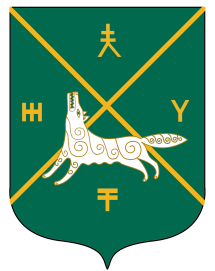 Администрация сельского поселения Кушманаковский сельсовет муниципального района     Бураевский район Республики Башкортостан1Муллаяров Ульфат Альфитовичстароста д. Кушманаково2Шайбакова Гузалия Мударисовнастароста д. Кушманаково, культ.организатор СДК3Бикташев Ильхам Марсовичбиблиотекарь сельской библиотеки д. Кушманаково4Галиева Галия Габитовнафельдшер ФАП д. Кушманаково5Валиева Алина Хабиловнаучитель начальной школы д. Кушманаково;6Суфиянов Зульфат Маликовичстароста д. Кудашево7Мавлиева Миляуша Хайрисламовнадиректор МОБУ ООШ д. Кудашево8Батыршина Гертруда Вячеславовнафельдшер ФАП д. Кудашево и д. Тугаево9Хазиханова Фагида Амирьяновнакульт. организатор СДК д. Кудашево10Миннуллина Диля Халиловнабиблиотекарь сельской библиотеки д. Кудашево11Гайсин Ульфат Кадимовичстароста д. Тугаево12Гайсина Эмма Кадимовнакульт.организатор СК д. Тугаево13Хазиев Фаузи Габдулловичстароста д. Каратамак14Фаизова Айгуль Фидависовнафельдшер ФАП д. Каратамак15Гиндуллин Финус Наркисовичстароста д. Абзаево16Халикова Ирина Ильдаровнафельдшер ФАП д. Абзаево17Шаехов Алмаз Равилевичучастковый УП